Задания для организации образовательного процесса	 31.01.2024 годаКласс 7K классДатаПредметФорма проведения урокаМатериал для самостоятельной работыЧас дедлайнаФорма обратной связиОценивание(отметка/зачёт)31.01биологияСамостоятельная работа обучающихП.15 с.94 в.1-5 письменно. Решу впр вариант 1117.00Выслать в личные сообщения сферумотметка31.01.Английский язык, группа ВАСамостоятельная работа обучающихсяС. 100 выбрать один из проектов и выполнить на А4, красочно, соблюдая все пункты, которые прописаны, обязательно название проекта.СФЕРУМотметка31.01Англ.яз группа ЮВСамостоятельная работа обучающихсяУчить стихотворение:How do you know if someone is a friend? For me it is a person who stands by till the end.A person who cares,A person who shares,A person who sticks around When you are falling down. A person who is fair,Someone who is always there. A friend betrays you neverAnd a friend lasts forever.На уроке после карантинаотметка31.01Физ-раСамостоятельная работа обучающихСообщение про биатлонПо выходуотметка31.01История Самостоятельная работа обучающих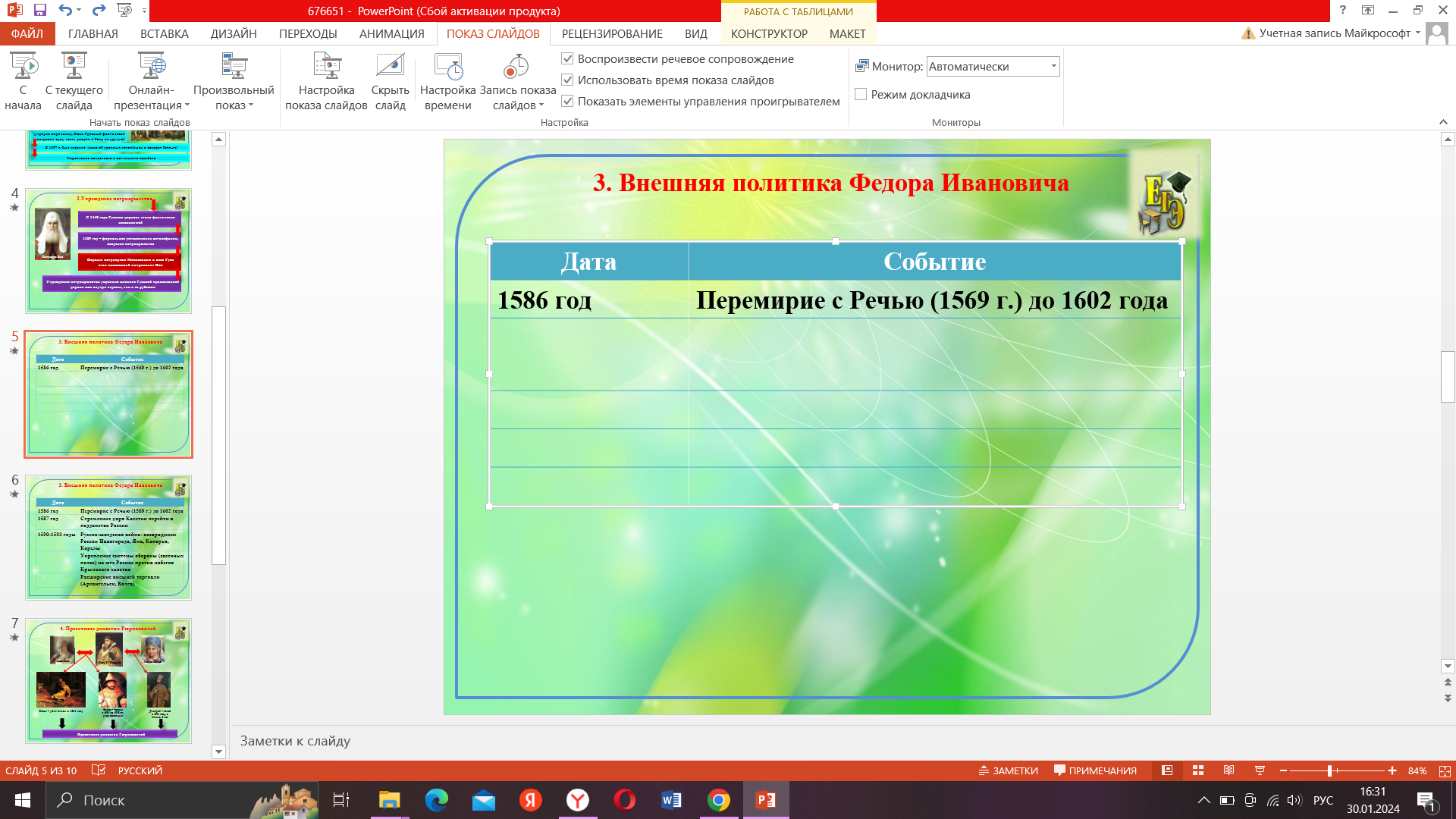 § 11, с. 81-89  заполнить таблицу по образцу До 14.00Выслать в личном сообщение в сферуме либо на почту kotlova-natalia@mail.ruЗачет 